TỤC TRUYỀN ĐĂNG LỤCQUYỂN 35MUÏC LUÏCÑôøi thöù möôøi taùm, sau ñôøi Thieàn sö Ñaïi GiaùmÑeä töû noái doõi doøng phaùp Thieàn sö Quang ôû Duïc Vöông, coù möôøi boán vò:Thieàn sö Chi Thieän ôû Linh aån.Thieàn sö Cö Giaûn ôû Tònh töø.Thieàn sö Nhö Dieãm ôû Kính sôn.Thieàn sö Thaùi ôû Thieân ñoàng.Thieàn sö Quaùn ôû Ñoâng thieàn.Thieàn sö Tieàn ôû Thöôïng phöông (saùu vò hieän coù ghi luïc).Thieàn sö Toâng AÁn ôû Duïc vöông.Thieàn sö Nghóa Vaân ôû Tònh töø.Thieàn sö Dieäu Cao ôû Kính sôn.Thieàn sö Thuî ôû Duïc vöông.Thieàn sö Quyeàn ôû Duïc vöông.Thieàn sö Teà ôû Thieân ñoàng.Hoøa thöôïng Phaïm Toâng ôû Vaân cö.Thieàn sö AÁn ôû Thieát ngöu (taùm vò khoâng ghi luïc).Ñôøi thöù möôøi chín, sau ñôøi Thieàn sö Ñaïi GiaùmÑeä töû noái doõi doøng phaùp Thieàn sö Kieät ôû Thieân ñoàng, coù chínvò:Thieàn sö Suøng Nhaïc ôû Linh aån.Thieàn sö Toå Tieân ôû Ngoaï long.Thieàn sö Ñaïo Sinh ôû Tieán phöôùc.Thieàn sö Töï Caûnh ôû Thieân ñoàng.Thieàn sö Tueä Quang ôû Tònh töø.Thieàn sö Trí Nhu ôû AÅn tænh (saùu vò hieän coù ghi luïc)vò:vò:vò:vò:vò:Thieàn sö Khaùnh Nhö ôû Töông sôn.Thieàn sö Lieãu Ngoä ôû Linh aån.Cö só Thò lang Tröông tö (ba vò hieän khoâng ghi luïc).Ñeä töû noái doõi doøng phaùp Thieàn sö Quaùn ôû Thieân Ñoàng, coù boánThieàn sö Thieän Teá ôû Hoå khaâu (Hieän coù ghi luïc).Thieàn sö Thieän Tònh ôû Hoa taïng.Thieàn sö Vaên Uyù ôû Thieân y.Hoøa thöôïng Ngöng ôû Bích nham (ba vò khoâng ghi luïc).Ñeä töû noái doõi doøng phaùp Thieàn sö Nhö Dieãm ôû Kính sôn, coù baûyThieàn sö Phoå Teá ôû Linh aån.Thieàn sö Vaên ôû Tònh töø.Thieàn sö Trieäu ôû Kính sôn.Thieàn sö Baèng ôû Song laâm (boán vò hieän coù ghi luïc).Thieàn sö Ñaøm ôû Khoâ thoâng.Thieàn sö Thieân ôû Bieän sôn.Thieàn sö Nguyeân ôû Ñoâng sôn.Ñeä töû noái doõi doøng phaùp Thieàn sö Suøng Quaùn ôû Vaïn thoï, coù boánThieàn sö Tueä Khai ôû Hoaøng long.Thieàn sö Dieäu AÁn ôû Thaïch söông (hai vò khoâng ghi luïc)Thieàn sö Ñöùc Tuù ôû Coâ phong.Thieàn sö Quang ôû Hoàng phöôùc (hai vò khoâng ghi luïc).Ñeä töû noái doõi doøng phaùp Thieàn sö Thuî ôû Duïc vöông, coù moät1. Thieàn sö Suøng Thoï ôû Thuî nham (Hieän coù ghi luïc).Ñeä töû noái doõi doøng phaùp Thieàn sö Chi Thieän ôû Linh aån, coù boánThieàn sö Thieän Traân ôû Kính sôn (Hieän coù ghi luïc)Thieàn sö Troïng Dónh ôû Tònh töø.Thieàn sö An ôû Voâ phöông.Thieàn sö Quaû ôû Söông laâm (ba vò khoâng ghi luïc).vò:Ñeä töû noái doõi doøng phaùp Thieàn sö Trí Dónh ôû Thieân ñoàng, coù baThieàn sö Nhö Giaùc ôû Kính sôn (Hieän coù ghi luc).Thieàn sö Vuï Baûn ôû Hoå Khaâu.Thieàn sö Ñöùc Nhaõn ôû Tuyeát phong (hai vò khoâng ghi luïc).Ñeä töû noái doõi doøng phaùp Thieàn sö Cö Giaûn ôû Tònh töø, coù hai vò:Thieàn sö Ñaïi Quaùn ôû Duïc vöông (Hieän coù ghi luïc).Thieàn sö Minh ôû Thaïch Laâu (Hieän khoâng ghi luïc).Ñeä töû noái doõi doøng phaùp Thieàn sö An Vónh ôû Coå sôn, coù hai vò:Thieàn sö Ngoä Minh ôû Tònh töø (Hieän coù ghi luïc).Thieàn sö Phaùp Kieân ôû Thöøa thieân (Hieän khoâng ghi luïc).Ñeä töû noái doõi doøng phaùp Thieàn sö Cöû - Tröïc OÂng, coù moät vò:Thieàn sö Tuï ôû Thieân ñoàng (Hieän coù ghi luïc).Ñeä töû noái doõi doøng phaùp Thieàn sö Dieäu Kham ôû Duïc vöông, coùmoät vò:Thieàn sö Töôøng ôû Ñoâng hoà (Hieän khoâng ghi luïc).Ñeä töû noái doõi doøng phaùp Thieàn sö Toâng AÁn ôû Duïc vöông, coù moätvò.1. Thieàn sö Phaùp Chu ôû Ñaïo traøng (Hieän khoâng ghi luïc).Ñeä töû noái doõi doøng phaùp Thieàn sö Toâng Dónh ôû Caøn nguyeân, coùhai vò.Thieàn sö Toâng Giaùm ôû Coå sôn.Thieàn sö Nhaõn ôû Baïch vaân (hai vò khoâng ghi luïc).Ñeä töû noái doõi doøng phaùp Thieàn sö Ñaïo Kyø ôû Kim sôn, coù moätvò.vò.1. Thieàn sö Toå Truyeàn ôû Linh aån (Hieän khoâng ghi luïc).Ñeä töû noái doõi doøng phaùp Thieàn sö Phaùi ôû Thieân ñoàng, coù moät1. Thieàn sö Trieät - Voâ Giaùm (Hieän khoâng ghi luïc)vò.Ñôøi thöù hai möôi, sau ñôøi Thieàn sö Ñaïi GiaùmÑeä töû noái doõi doøng phaùp Thieàn sö Toå Tieân ôû Ngoïa long, coù boánThieàn sö Phaïm ôû Kính sôn.Thieàn sö Phaùp Huaân ôû Linh aån (hai vò hieän coù ghi luïc)Thieàn sö Töø Giaùc ôû Vaân cö.Thieàn sö Ñaïo Truø ôû Ñaïi töø (hai vò khoâng ghi luïc).*****ÑEÄ TÖÛ NOÁI DOÕI DOØNG PHAÙP THIEÀN SÖ ÔÛ DUÏC VÖÔNGThieàn sö Chi Thieän ôû Linh aån.Thieàn sö Chi Thieän - Dieäu Phong ôû Linh aån taïi Haøng chaâu, voánngöôøi doøng hoï Löu ôû Ngoâ höng. Xöa tröùôc tieân toå cuûa Sö ôû Baønh thaønh sau môùi dôøi ñeán ôû Ngoâ höng. Cha, oâng, coá, sô ñeàu laøm quan lôùn, Sö soáng trong the luïa, daùng voùc taùnh tình cao khieát. Naêm möôøi ba tuoåi, giaõ töø thaân thích, Sö xuoáng toùc xuaát gia, thoï hoïc taïi Ñöùc Teà chaùnh vieän. Thaày Sö chæ daïy kinh luaän, chæ moät laàn thaáy qua, Sö lieàn roõ bieát ñaïi yù. Sau ñoù Sö môùi ñeán döï tham nôi caùc baäc Sö laõo. Baáy giôø Thieàn sö Quang - Phaät Chieáu ñang xöôùng ñaïo taïi Maäu sôn, Sö beøn ñeán tham leã, ñem ngöõ thoaïi gioù phöôùng baén thaúng muõi teân beùn nhoïn neân lieàn ñöôïc aán khaû. Thieàn sö Quang taëng Sö baøi keä tuïng raèng: “Ngaøy nay cho oâng thoâng moät ñöôøng, chaët ñinh caét saét daáy toâng da”. Töø ñoù, Sö coù ñöôïc bieän tueä quang thoâng toûa phaùt, nhöng Sö chaúng laáy töï laøm ñuû, Vaân du khaép xöù Haønh töông, trôû laïi vaøo Khöông Loâ. Choáng gaäy ñeán nuùi Dieäu cao, ngoài xoay maët vaùch töôøng möôøi naêm. moät thôøi caùc hoïc giaû toân xöng Sö laø “Dieäu Phong Thieàn sö”. Sö phaân toaø giaûng phaùp taïi Nhaïn sôn, Naêng nhaân, ra ñôøi hoaèng hoaù ôû caùc chuøa Tueä Nhaân, Hoàng Phöôùc, Vaïn Nieân. Sö laïi lui     ôû chuøa löu taïi Cao ñình hôn möôøi naêm. Ñaïi khaùi nhö luùc ôû chuøa Dieäu phong, ñoà chuùng thuùc giuïc böùc hoái khoâng thoâi. Sau Sö ra nhaän laõnh Thuî Nham ôû Minh chaâu, Vaïn thoï ôû Toâ chaâu, Hoa taïng taïi Thöôøng chaâu, sau cuøng ñeán ôû Linh aån cuõng khoâng an laïc. Linh aån xa kín, maø ñöôøng ñi veát xe taáp naäp, Sö keùo cöûa bít ñoâng nhö khoâng nghe, neân khoâng moät  ai nghinh thænh Sö ñöôïc. Caùc haøng coâng khanh quyù nhaân hoaëc chæ thaáy ñoà aám laïnh maø thoâi. Gaëp luùc taïi Thieân ñoàng, phaùp tòch troáng vaéng, baáy giôø Trònh ñang giöõ coân truïc taïi ñoù, rieâng töï nghó neáu chaúng phaûi Sö thì chaúng ai thích nghi ôû ñoù. Nhaân vaäy coá gaéng thænh môøi Sö ñeán, Sö ñaùp raèng: “Laõo taêng tuoåi taùc giaø suy maø coøn phaûi ñi ñeâm chaúng ñöôïc nghóö?” Sö coá choái töø, thì caùc haøng Coâng khanh caøng cao eùp naøi. Leân giaûng ñöôøng Sö baûo: “ÖÙng vaät hieän hình nhö traêng trong nöôùc, thö tay mang laïi moät thôøi tieát loä”. Sö naém caây phaát traàn ñaùnh vaøo beân taû thieàn saøn moät caùi, tieáp baûo: “Trong ñoù laø caây dao nuùi kieám, maët tröôùc laø Quaùn AÂm, Theá Chí, maët sau laø Vaên Thuø, Phoå Hieàn, khoaûng giöõa moät tröù laïi bieát nôi rôi laïc chaêng? Sö laïi ñaùnh moät caùi vaø baûo: “Phaät Tyø-baø-thi sôùm löu taâm, thaúng ñeán nay ñaây chaúng ñöôïc dieäu”. Laïi coù luùc Sö chæ daïy ñaïi chuùng: “Laâu tham ñaïi só, maét khoâng boán bieån, loã muõi xa trôøi, thaáy cuõng thaáy ñöôïc gaàn, noùi cuõng noùi ñöôïc gaàn, ñi cuõng ñi ñöôïc gaàn, duøng cuõng duøng ñöôïc gaàn, chæ laø chöa bieát caây gaäy cuûa Laõo Taêng. Côù sao? Saép thaønh nuùi chín nhaän, chaúng daâng ñaát moät soït, bình sinh kheùo duï chuùng aáy chöa töøng giöõa saéc, nhöng moät kinh chæ trao, lieàn thaàn dung yù ngoä, taâm vui veõ thaät nhuaàn, ñeàu töï nhieân coù ñöôïc”. Ñeán luùc saép thò tòch, Sö taém goäi xong, ngoài kieát-giaø, vieát keä tuïng raèng: “Ñeán cuõng nhö vaäy, ñi cuõng nhö vaäy, ñeán ñi nhaát nhö, gioù trong muoân daëm”. Luùc ñoù laø ngaøy 28 thaùng 09 naêm Ñoan Bình thöù hai (1235) thôøi Nam Toáng, Sö höôûng thoï taùm möôi boán tuoåi, baûu möôi moát haï laäp, sau khi traø tyø coù ñöôïc xaù lôïi nhieàu voâ soá, döïng thaùp an taùng taïi söôøn nuùi phía taây chuøa Linh aån. Trònh Coâng vieát baøi minh taïi thaùp ñoù.Thieàn sö Cö Giaûn ôû T nh töø.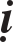 Thieàn sö Cö (Baéc?) Giaûn ôû Tònh töø taïi phuû Haøng chaâu, voán teân  laø Cö Giaûn töï laø Kính Söu, ngöôøi doøng hoï Vöông ôû Ñoàng xuyeân taïi ñaát Thuïc. Vì coù thaùng ngaøy laâu daøi Sö nguï ôû Baéc giaûn, neân coù ngöôøi chaúng goïi teân töï cuûa Sö (Cö Giaûn) maø chæ xöng laø Baéc Giaûn. Ñaàu tieân ra ñôøi hoaèng hoùa, Sö ñeán ôû Baùo aân, Quang hieáu taïi Thieân thai, roài lui ôû phía Baéc nuùi Phi lai taïi Haøng chaâu. Con cuûa Tröông Coâng Thaønh cuøng vôùi Caùn Giang thöù söû chaïy thö laáy nôi Sa-moân Thieäu Long - ngöôøi thôøi nhaø Ñöôøng – khai sôn, thænh môøi Sö ñeán ôû, Sö coá naèm yeân khoâng nhaän, maø Giang Ñoâng boä söù laïi laáy Ñoâng laâm – Vaân cö, doác söùc thænh môøi, nhöng Sö cuõng chaúng ñeán, veà sau, Sö chuyeån dôøi ñeán Tònh Töø. Sö coù baøi tuïng noùi veà luùc Ñöùc Theá Toân sô sinh raèng:“Moät tieáng khaïc ñaát beøn tra lyù, Ñoät xuaát nhö theá ñaïi xieån ñeà, Phöông naøy trôøi taây daáy öông haïi,Raønh raønh röûa ñaát chaúng thaønh buøn”.Sö laïi coù baøi tuïng veà kinh Laêng Nghieâm noùi saùu giaûi moät vong raèng: “Saùu duïng khoâng coâng tin chaúng thoâng, moät thôøi phaân giao cho gioù xuaân, khoù trieän moät luõ giöõa ngaøy trong, traêm chim chaúng laïi hoatöï hoàng”. Sö töøng môû moät ngoâi thaát ñeå ôû ñeà teân laø “Giôùi thaát” (phoøng nhaø chaät heïp), laøm baøi phuù ñeå töï thaáy, ñaïi khaùi laø: “Tieán tôùi thì maët töôøng, thoái luøi thì bò gieáng, truï choáng boãng chaêng caønh vaùch töôøng chôït ñoå ngaõ, roãng suoát maø hö troáng, laëng yeân maø saùng suoát, nhö che truøm nhö naâng ñôõ, nhö chaán ñoäng nhö caûnh tænh”. Laïi coù baøi vieát laø: “Nhö kho taøn voâ taän, nhö kieáng saùng troøn lôùn, tröôùc nuùi ñöa xanh nhö traùng só môû cöûa, sau nuùi xoay loái tôï Löông Coâng cöôõi ngöïa, voã hoàng Hoäc maø ngaém chieàu, vaøo moà toái maø daãn xa, cöôøi maây khoùi troâi nheï ñi, meânh mang daèn daët maø voâ ñònh, döøng xaåm toái nôi nuùi taây, veùn reøm sôùm ôû non ñoâng, ñeàu laø troâng choã ñöôïc vaäy”. Sö coù boä “Baéc giaûn taäp” möôøi chín quyeån, löu haønh ôû ñôøi. Caùn Giang vaø con Tröông Coâng Thaønh vieát baøi töïa ñoù laø: “Ñoïc vaên Sö, toâng maät chöa baù troïng ñoù”. Tuïng thô Sö hôïp tham xa Giaùc Phaïm laøm moät, ngöôøi chaúng theå caùn ñaùng vaäy. Baéc Giaûn ñoái vôùi ngöôøi chaúng caåu thaû hôïp, hôïp cuõng chaúng caåu thaû traùi ngöôïc, giöõa khoaûng laáy boû ñi laïi, khieát nhö vaäy “Thuûy Taâm - Dieäp Coâng ôû Long Tuyeàn coù ñaùp taëng laïi Sö baøi thô raèng: “Thô ngöõ Giaûn Coâng ñaëc kinh ngöôøi, saùu phaûn beû voït chaúng ñoäng thaân, noùi cuøng con gaùi nhoû nhaø ñoâng, xoa xanh nhuoäm bieác chöa caám xuaân”. Sö ôû uûy vuõ taïi Thieân thai, coù hai nhaø tranh giaønh truùc nuùi saûn sinh chaúng chòu ngöng döùt. Tieân cö thöøa thieân quaân dòch ñeán daën doø, Sö noùi sang chuyeän khaùc, vaø laøm moät baøi phuù troáng truùc, chæ baûo cho caû hai nhaø, ñoïc xong beøn döùt haún.Thieàn sö Nhö Dieãm ôû Kính sôn.Thieàn sö Nhö Dieãm töï laø Chieác OÂng ôû Kính sôn taïi Haønh chaâu, voán ngöôøi doøng hoï Chu ôû Ñaøi chaâu, Sö thoâng minh dónh ngoâ, khaùc thöôøng, coù laøm baøi keä tuïng taùn thaùn duy ma raèng: “Tyø-da hieän beänh buoâng ngu, luùc si theâm ñöôïc ngöôøi ñaày buïng nghi, chaúng laø vaên thì laïi khaùm phaù chuùt loâng aáy beänh coù ai hay”.Thieàn sö Phaùi ôû Thieân ñoàng.Thieàn sö Phaùi, töï laø Voâ Teá ôû Thieân ñoàng taïi Minh chaâu. Sö coù ñeà baøi keä noùi veà töôïng Chuû uùc sôn raèng: “Ñaùnh ngöïa caàu khe luùc saåy chaân, nhaàm ñem ñaäu oaûn laøm chaân chaâu, boïn treû chaúng bieát giaáu nhaø hoûi, cöôøi teù Döông Kyø laøm duøi xöa”.Thieàn sö Quaùn ôû Ñoâng thieàn.Thieàn sö Quaùn, töï laø Taùnh Khoâng ôû Ñoâng thieàn, coù luùc leân giaûng ñöôøng, neâu cöû: “Quoác sö Dieâm Quan nhaân coù vò Taêng hoûi: “Theá naøo laø baûn thaân Loâ-xaù-na?” Quoác sö ñaùp: “Cho laõo Taêng qua tònh bình laïi”. Vò Taêng aáy ñem tònh bình laïi, Quoác sö baûo: “Töùc ñaët ñeå laïi noùi cuõ”. Vò Taêng aáy laïi hoûi. Quoác sö ñaùp: “Phaät xöa qua ñi ñaõ laâu vaäy”. Xong, Söbaûo: “Ngöôøi muø khoù ñem vaên theå maø cho thaáy, ngöôøi ñieác khoù ñem aâm ñeå cho nghe, vò Taêng aáy ñaõ khoâng tieán cöû coù laïi ñöôïc, Quoác sö cuõng chæ thaønh hö thieát doái baøy. Vaân Moân noùi “Khoâng ñieàm veát” naâng ñôõ Quoác sö chaúng daäy, Tuyeát Ñaäu noùi: “Moät tay chæ trôøi moät tay chæ ñaát tranh giaønh ñöôïc khoâng cuõng naâng ñôõ Quoác sö chaúng daäy”. Sö naém caây phaát traàn hoïa veõ, moät ñöôøng tieáp baûo: “Töø tröôùc ñeán nay daây leo hoïa veõ ñöùt. Haõy noùi roát cuøng theá naøo laø baûn thaân Loâ-xaù-na?” Xong, Sö neùm caây phaát traàn vaø xuoáng khoûi toøa. Laïi coù luùc, neâu cöû: Coâng aùn nhaân ngaøy Hoøa thöôïng Baûo Thoï khai ñöôøng giaûng phaùp, Tam Thaùnh ñaåy moät vò Taêng ra. Xong, Sö baûo: “Trong ñaïi chuùng haõy thöông löôïng noùi. Tam Thaùnh coù caùi ñoäng taùc vöôït duøng voït nhaän höôùng ñeán treân ñaát baèng tuoân voã soùng caû. Baûo Thoï coù caùi cô naêng vuït löûa qua gioù höôùng ñeán giöõa hö khoâng, saám seùt noå ñuøng. Hai ñaïi laõo aáy moät ngöôøi ñöa ra moät caùnh tay döïng ñôõ chaùnh phaùp nhaõn taïng cuûa Laâm Teá, cuøng gì noùi naêng caàn laøm con chaùu cuûa Laâm Teá, haõy neân töø töø. Vôùi Ñoâng Thieàn ñaây noùi con muoãi laøm sao choáng truï lôùn, ngoù sen sau choáng nuùi Tu Di? Neáu laø chaùnh phaùp nhaõn taïng cuûa Laâm Teá, ñích xaùc höôùng ñeán beân hai ngöôøi aáy dieät ngay”.Thieàn sö Tieâm ôû Thöôïng phöông.Thieàn sö Tieâm - Phaùc OÂng ôû Thöôïng phöông. Sö voán coù thieân tö kyø ñaëc vöôït xa, bieän baùc voâ ngaïi. Coù laøm baøi keä tuïng taùn thaùn Ñaït-ma raèng: “Moät lôøi ñaõ noùi, boán ngöïa khoù ñuoåi kòp, nhôø ñöôïc Quaân vöông tha qua ñoù, giöõa soâng Döông töû thuyeàn beû truùc, ñaàu soáng sao tôï hoûi ñaàu nguy”.ÑEÄ TÖÛ NOÁI DOÕI THIEÀN SÖ KIEÄT ÔÛ THIEÂN ÑOÀNGThieàn sö Suøng Nhaïc ôû Linh aån.Thieàn sö Suøng Nhaïc - Tuøng Nguyeân ôû Linh aån taïi phuû Haøng chaâu. Voán ngöôøi doøng hoï Ngoâ ôû Long tuyeàn taïi Xöû chaâu. Sö voán baåm taùnh thuaàn thaønh cai nghi ñoan chaùnh chaân thöïc. Töø tuoåi beù thô ñaõ sôùm meán moä phaùp xuaát theá, vöøa hôi lôùn Sö boû aùo theá tuïc maëc y phuïc queùt thaùp. Phaùt taâm thoï trì naêm giôùi taïi chuøa Ñaïi minh. Môùi ñaàu Sö ñeán nöông töïa Dieäu Coâng ôû Linh thaïch, tieáp ñeán baùi yeát Thieàn sö Ñaïi Tueä - Toâng Caûo ôû Kính sôn. Thieàn sö Ñaïi Tueä leân giaûng ñöôøng ngôïi khen Thieàn sö HoaÖÙng Am ôû Töông sôn laø ngöôøi beùn nhaïy. Nghe theá, Sö chaúng ñôïi ñeán saùng ngaøy maø ñaõ ñi. Khi ñeán nôi, vaøo thaát maø chöa kheá ngoä, Sö lui ra maø caøng töï coá gaéng, sôùm toái thöa hoûi. Thieàn sö Hoa neâu cöû: “Ñöùc Theá Toân coù maät ngöõ, Toân giaû Ca-dieáp chaúng che giaáu”. Sö noùi: “Hoøa thöôïngñoän ñaët”. Thieàn sö Hoa gaèn gioïng heùt moät tieáng, Sö beøn coù chuùt tænh ngoä, Thieàn sö Hoa raát vui möøng cho raèng Sö ñaùng laø Phaùp khí, noùi cho Sö baøi keä tuïng, khuyeân xuoáng toùc xuaát gia.Khoaûng ñaàu nieân hieäu Long Höng (1163) thôøi Nam Toáng, Sö môùi ñöôïc ñoä xuaát gia, beøn ñeán ôû tinh xaù Baïch lieân taïi Taây hoà, Laâm an. Töø ñoù, Sö vaân du tham phoûng khaép caùc baäc Laõo tuùc, hieám coù vò xöùng hôïp yù Sö, Sö môùi vaøo ñaát Maân, ñeán baùi yeát Thieàn sö Vónh - Moäc Am ôû Caøn nguyeân. Moät ngaøy noï giaõ töø ra ñi, Thieàn sö Vónh baûo: “Lang Da kheùo noùi moät ñoáng cuûi chaùy”. Sö noùi: “Treân ñaàu caùi teân theâm nhoïn”. Cöù nhö theá öùng ñoái vaøi laàn. Thieàn sö Vónh baûo: “Anh toâi môû lôøi, laõo Taêng chaúng theå qua, ñoù nhö chöa nhaèm, ngaøy sau naém caùn trong tay, vì ngöôøi chaúng ñöôïc nghieäm ngöôøi khoâng ñöôïc”. Sö thöa: “Vì ngöôøi laáy ñaát phaøm phu moät luùc vöôït vaøo caûnh vöùc Thaùnh hieàn neân khoù vaäy. Nghieäm ngöôøi   laø ñaùnh qua tröôùc maët khoâng ñôïi môû mieäng. Ñaõ bieát haén coát tuûy coù gì khoù”. Thieàn sö Vónh ñöa naém tay leân baûo: “Roõ, roõ höôùng ñeán OÂng noùi, môû mieäng chaúng ôû treân ñaàu löôõi, sau seõ töï bieát”. Qua naêm sau, Sö thaáy gaëp Thieàn sö Haøm Kieät - Maät Am ôû Taây sôn taïi Cuø chaâu, theo ñieàu hoûi maø ñaùp. Thieàn sö Haøm Kieät chæ mæm cöôøi maø thoâi. Sö raát tha thieát ñeán roát raùo ñeán noåi queân caû aên nguû. Luùc Thieàn sö Haøm Kieät chuyeån dôøi ñeán caùc nôi Töông sôn, Hoa taïng, Kính sôn, Sö ñeàu theo haàu. Gaëp luùc Thieàn sö Haøm Kieät vaøo thaát hoûi vò Taêng beân caïnh veà: “Chaúng phaûi taâm, chaúng phaûi Phaät , chaúng phaûi vaät”. Sö ñang ñöùng haàu beân caïnh boãng nhieân ñaïi ngoä, Sö noùi: “Ngaøy nay môùi hieåu Thieàn sö Vónh - Moäc Am noùi môû mieäng taïi treân ñaàu löôõi”. Töø ñoù coù bieän Sö toûa phaùt tung hoaønh.Ñeán luùc Thieàn sö Haøm Kieät - Maät Am chuyeån dôøi ñeán Linh aån, beøn phaân toøa, Sö trôû laïi ra ñôøi hoaèng hoùa ôû Tröøng chieáu taïi Bình giang, vì noái doõi doøng phaùp töø Thieàn sö Haøm Kieät, Sö chuyeån dôøi ñeán Quang hieáu taïi Giang aâm, ñeán Daõ phuï taïi Voâ vi, Tieán phöôùc ôû Nhieâu chaâu, Höông sôn ôû Minh chaâu, Hoå khaâu ôû Bình giang. Ñeán naêm Khaùnh Nguyeân thöù hai (1196) thôøi Nam Toáng, phaùp tòch Linh aån bò troáng vaéng, Sö beøn coù saéc chæ boä ñeán ñaûm nhaän ñoù. Coù luùc leân giaûng ñöôøng, Sö baûo: “Phaøm phu ñôõ döïng toâng thöøa, phaûi coù ñuû chaùnh nhaõn, nôi ñaûnh moân, sau khuyûu tay, ñeo linh phuø, chæ nhö ngaøi Baûo Thoï khai ñöôøng giaûng phaùp Tam Thaùnh ñöa ñaåy moät vò Taêng ra, Baûo Thoï beøn ñaùnh. Tam Thaùnh noùi: “Cuøng ai vì ngöôøi, khieán ngay ngöôøi moät thaønh traán chaâu muø maét?” Baûo Thoï beøn neùm caây gaäy xuoáng vaø trôû veà phöông tröôïng. Hai baäc toân tuùc ñaúng nhaøn moät ñaåy moät eùp, beøn môùi phaùt minh taâm tuûy cuûa Laâm Teá chæ khoâng bieát taùnh maïng taát caû ñeàu ôû trong tay vò Taêng aáy. Laïi coù ngöôøi kieåm ñieåm rañöôïc chaêng? Naêm xöa tìm löûa cuoän khoùi ñöôïc, ngaøy nay vaùc nuùi mang traêng veà”. Laïi nhaân ñaàu naêm, Sö chæ daïy ñaïi chuùng raèng: “Ñaàu naêm ngaøy môùi muoân söï hieän thaønh, coù luùc phoùng ñi, coù luùc ngoài döùt, chaúng tieác hai coïng loâng maøy cuøng ngoài maâm naâng chuyeån. Phaät phaùp vaø theá gian phaùp theá naøo ñöôïc thaønh moät maûnh? Chæ taâm chòu bieän raønh haún chaúng cuøng löøa doái”.Sö ôû taïi Linh aån saùu naêm, hoaèng phaùp raát höng thaïnh, ñeä töû ñaéc phaùp khoâng nhieàu. Sau ñoù Sö lui ôû Ñoâng am, boãng nhieân caûm maéc chuùt beänh nhöng xöôùng ñaïo vaãn khoâng pheá boû. Töï nhieân Sö vieát thö giaõ bieät caùc baäc Coâng khanh. Laïi laäp hai taéc ñeå kieåm nghieäm ngöôøi ñeán hoïc laø: “Ngöôøi coù söùc löïc, nhaân gì maéc chaân khoâng leân, môû mieäng chaúng taïi treân ñaàu löôõi? Vaø vieát thö ñem ñaïi phaùp daën doø cho Höông Sôn, Quang Muïc, Vaân Cö, Thieän Khai noái doõi doøng phaùp. Nhaân ñoù Sö vieát keä raèng“Ñeán khoâng nôi ñeán, Ñi chaúng nôi ñi,Lieác chuyeån Huyeàn quan, Phaät toå baøy baäy”.Xong, Sö ngoài kieát-giaø maø thò tòch. Luùc ñoù laø ngaøy moàng 04 thaùng 08 naêm Gia Thaùi thöù hai (1202) thôøi Nam Toáng. Sö höôûng thoï baûy möôi moát tuoåi, boán möôi haï laïp, nghinh thænh toaøn thaân an taùng taïi goø phía baéc Cao phong.Thieàn sö Toå Tieân ôû Ngoïa long.Thieàn sö Toå Tieân - Pha Am ôû Ngoïa long taïi Quyø chaâu, voán ngöôøi doøng hoï Vöông ôû Quaûng an. Sö coâng phu raát aån thaät, kieán ñòa roõ raøng, töøng phaân toøa ôû Linh aån taïi Haøng chaâu. Coù vò ñaïo giaû ñeán thöa hoûi: “Hoà Toân Töû baét chaúng döøng, xinh ruû loøng chæ daïy?” Sö baûo: “Duøng baét kia laøm gì? Nhö gioù thoåi nöôùc töï nhieân thaønh laèn soùng”. Khi aáy Thieàn sö Voâ Chuaån ñöùng haàu beân caïnh beøn toû ngoä. Sö coù chæ daïy baøi keä toïa chuû Laêng Nghieâm raèng:“Thaáy coøn lìa thaáy, thaáy chaúng thaät thaáy, Traû laïi taùm traû khoâng theå traû,Caây ñoå trôøi thu coát nuùi baøy, Khoâng bieát ai hay laõo Cuø-ñaøm”.Thieàn sö Ñaïo Sinh ôû Tieán phöôùc.Thieàn sö Ñaïo Sinh - Taøo Nguyeân ôû Tieán phöôùc taïi Nhieâu chaâu, voán ngöôøi xöù Nam kieám. Sö phaân toøa taïi Vaân cö, ra ñôøi hoaèng hoùa ôû Dieäu quaû roài chuyeån dôøi ñeán Quy phong, veà sau ñeán ôû Tieán phöôùc hôn moät thaùng thì Sö thò tòch. Vònh veà Linh vaân, Sö coù baøi keä tuïng raèng:“Maây ñi maây laïi khoâng coù yù, Maây laïi maây ñi cuõng khoâng taâm, Coù khoâng caét döùt Linh ôû ñaâu, Ñoät ngoät moät nuùi xanh ñeán nay”.Thieàn sö Töï Caûnh ôû Thieân ñoàng.Thieàn sö Töï Caûnh - Khoâ Thieàn ôû Thieân ñoàng, voán ngöôøi doøng hoï Cao ôû Phöôùc chaâu. Sö coù laøm baøi keä tuïng leân ñaùnh chuoâng laø:“Moät moâ thoaùt ñeán chuyeån phong löu, Ñaát baèng baûo kia chaúng töï thoâi,Caàn ñöôïc tieáng lôùn oàn vuõ truï, Laïi phaûi leân ngay moät taàng laàu”.Thieàn sö Tueä Quang ôû T nh töø.Thieàn sö Tueä Quang, töï laø Tieàm Am ôû Tònh töø. Sö coù laøm baøi keä tuïng hoùa muoái raèng:“Hôïp nöôùc hoøa buøn naáu moät nôi, Nöôùc khoâ buøn heát hoa tuyeát ñôm, Nhaân thôøi ñoøi daäy giaù xa trôøi,OÂng nghieäm phaân minh ai daùm giaønh”.Thieàn sö Trí Nhu ôû AÅn tænh.Thieàn sö Trí Nhu - Vaïn Am ôû AÅn tænh taïi phuû Thaùi bình, voán ngöôøi doøng hoï Traàn ôû Hoà chaâu. Coù luùc leân giaûng ñöôøng, neâu cöû caâu thoaïi Nhaïn bay ngang trôøi boùng chìm ñaùy nöôùc cuûa Thieàn sö Hoaøi ôû Thieân y, nhaân ñoù Sö laøm baøi keä tuïng laø:“Giöõa trôøi nhaïn leõ moät tieáng thu, Daâng baùu Ba Tö muõi tôï caâu,Gioù cuoán maây traéng veà nuùi khaùc, Hoaøng hoân traêng treo ñaàu lieãu xanh”.ÑEÄ TÖÛ NOÁI DOÕI THIEÀN SÖ ÑAÏT QUAÙN ÔÛ THIEÂN ÑOÀNG1. Thieàn sö Thieän Teá ôû Hoå khaâu.Thieàn sö Thieän Teá - AÛo Ñöôøng ôû Hoå khaâu taïi Toâ chaâu, Sö coù baøi keä tuïng taùn thaùn toân töôïng Quaùn Theá AÂm xaùch gioû caù raèng:“Maây phuû noâng trang ñaùng maët khoå, Vì kia roái vieäc vaøo buïi hoàng,Ñem laïi coøn soáng chaúng ngöôøi mua, Chæ laøm taàm thöôøng cuûa cheát xem”.ÑEÄ TÖÛ NOÁI DOÕI THIEÀN SÖ NHÖ DIEÃM ÔÛ KÍNH SÔNThieàn sö Phoå Teá ôû Linh aån.Thieàn sö Phoå teá - Ñaïi Xuyeân ôû Linh aån, voán ngöôøi xöù Phuøng hoùa taïi Minh chaâu. Sö coù taùn löôïc chænh söûa “Nguõ Ñaêng Hoäi Nguyeân”. Ñeà keä tuïng Ñöùc Theá Toân ra nuùi laø:“Chöông roàng chaát phuïng ra cung vua, Tay baøy qua aùo döôùi nuùi tuyeát,Trí nguyeän haún khoâng caùc coõi coù, Chaúng bieát caùc coù bao giôø khoâng”.Thieàn sö Vaên ôû T nh töø.Thieàn sö Vaên - Yeån Kheâ ôû Tònh töø (Kính sôn taïi Haøng chaâu?), voán ngöôøi ôû ñaát Maân. Nhaân luùc khai loø leân giaûng ñöôøng, neâu cöû: “Ba möôi naêm tröôùc, laõo Taêng ôû taïi ñaàu loø löûa phöông nam, coù caùi caâu thoaïi khoâng khaùch chuû. Maõi ñeán ngaøy nay khoâng ngöôøi naøo neâu cöû nhaèm”. Xong, Sö nieäm: “Sum-la vaïn töôïng toái saùng, saéc khoâng, ñeâm ngaøy cöû xöôùng tuyeân döông, Trieäu Chaâu Phaät xöa khoâng phaûi khoâng bieát, chæ vì tham trình baøy quaù xa”.Thieàn sö Trieäu ôû Kính sôn.Thieàn sö Trieäu - Hoaøi Haûi ôû Kính sôn, voán ngöôøi ôû Thaùi chaâu, Sö coù baøi keä taùn thaùn Toå sö Ñaït-ma raèng:“Ñaïp ngang truïc ñaát vôùi cöûa trôøi,Ngöôøi caû moät nöôùc ñuoåi tìm khoâng trôû laïi, Ñi ñi moät thaân nheï tôï laù,Tröôøng giang ngaøn xöa soáng nhö nuùi”.Thieàn sö Baèng ôû Song laâm.Thieàn sö Baèng (Minh?) - Giôùi Thaïch ôû Song laâm taïi Vuï chaâu, nhaân thaáy Toân töôïng Sôn Chuû UÙc beân caïnh coù treo baøi taùn thaùn cuûa vò Taêng sö beøn naém buùt vieát:“Nhaët ñöôïc Minh Chaâu cöôøi maét môû, Vì noùi traàn heát chuyeån sinh ai,Neáu khoâng ngöôøi nhaän ngay ñoù, Coâ phuï xaø leâ moät ñaùnh laïi”.ÑEÄ TÖÛ NOÁI DOÕI THIEÀN SÖ SUØNG QUAÙN ÔÛ VAÏN THOÏThieàn sö Tueä Khai ôû Hoaøng long.Thieàn sö Tueä Khai, töï laø Voâ Moân ôû Hoaøng long, voán ngöôøi xöù Haøng chaâu, Sö coù laøm baøi keä tuïng Trieàu Döông boå naïp raèng:“Vaät luùc laïnh gaáp duøng, Ñeán aám ñaët chuùt kim chæ,Boãng nhieân thaùng chaïp ñeán, Khoûi phaûi chaân baän tay loaïn”.Thieàn sö Dieäu AÁn ôû Thaïch söông.Thieàn sö Dieäu AÁn - Truùc Nham ôû Thaïch söông taïi Ñaøm chaâu. Sö coù baøi keä tuïng xem kinh döôùi aùnh traêng raèng:“Chöa ñoäng ñaàu löôùi vaên theå baøy, Hôn naêm ngaøn quyeån moät luùc xong, Neáu noùi ñôïi traêng laïi môû quyeån, Daùm baûo naêm löøa chöa suoát ñaàu”.ÑEÄ TÖÛ NOÁI DOÕI THIEÀN SÖ THUÏY ÔÛ DUÏC VÖÔNG1. Thieàn sö Suøng Thoï ôû Thuî nham.Thieàn sö Suøng Thoï ôû Thuî nham taïi Minh chaâu, töï laø voâ löôïng. Nhaân coù vò Taêng hoûi: “Ñeâm tröôùc ngaøy moàng taùm thaùng chaïp, taïi nuùi Chaùnh giaùc, Ñöùc Theá Toân troâng thaáy sao mai maø ngoä ñaïo, yù chæ nhö theá naøo?” Sö duøng keä tuïng ñaùp raèng:“Nôi sao mai hieän maét xuyeân da, Tieáng Haùn lôøi Hoà muoân muoân ngaøn, Giaøu sang ngheøo khoå thoâi noùi moäng, Nhaø ai trong beáp löûa khoâng khoùi”.ÑEÄ TÖÛ NOÁI DOÕI THIEÀN SÖ CHI THIEÄN ÔÛ LINH AÅN1. Thieàn sö Thieän Traân ôû Kính sôn.Thieàn sö Thieän Traân - Taïng Söu ôû Kính sôn taïi Haøng chaâu, voán ngöôøi doøng hoï Laõ ôû An huyeän, Tuyeàn nam. Naêm möôøi ba tuoåi, Sö ñeán nöông töïa Hoøa thöôïng Nam ôû chuøa Suøng phöôùc taïi trong quaän caàu xin xuoáng toùc xuaát gia. Naêm möôøi saùu tuoåi, Sö du phöông ñeán Haøng chaâu thoï giôùi Cuï tuùc, xong ñeán baùi yeát Thieàn sö Chi Thieän - Dieäu Cao ñang ôû taïi Linh aån, vaøo thaát maø Sö toû ngoä yeáu chæ. Sau ra hoaèng phaùp Sö trôû veà Quang hieáu leân Thöøa thieân taïi queâ höông, roài tieáp chuyeån dôøi ñeán  ôû Tö kheâ, Vieân giaùc taïi An caùt chaâu, ôû Tuyeát phong taïi Phöôùc chaâu, laïi nhaân coù saéc leänh cuûa trieàu ñình, Sö dôøi ñeán ôû Duïc vöông taïi Töù minh, Kính sôn taïi Laâm an. Coù luùc Sö chæ daïy ñaïi chuùng raèng: “Ngöôøi xöa noùi: “Bieát moät chöõ ñoù, cöûa cuûa caùc dieäu. Laïi coù ngöôøi noùi, bieát moät chöû ñoù, cöûa cuûa caùc hoïa, chæ hai cöûa ñoù vaøo ñöôïc, laïi phaûi ra ñöôïc, chö Phaät ba ñôøi ra khoâng ñöôïc, saùu ñôøi Toå sö ra khoâng ñöôïc, caùc laõo Hoøa thöôïng trong thieân haï ra khoâng ñöôïc. Côù sao bieán saét thaønh vaøng deã, bieán vaøng thaønh saét khoù”. Sö laïi chæ cöû noùi thaát baûo: “Trong ñaây thaêm hoûi ñoáthöông xong, laïi beân thaân laõo Taêng ñöùng ñaát taïi nôi naøo?, caây haïnh aáy ñoän ñaët coøn coù theå, chôù laïi ñoän ñaët laïi nôi Taêng”. Sö töøng töï ñeà nôi hình töôïng mình raèng: “Tham thieàn khoâng ngoä bieát chöõ coù soá, maét ba goùc  tôï yeán nuùi saàu hoà, maët traêm laèn nhö Trieäu Baø reân chua, moät tröù cao ra caùc phöông, daùm noùi côm laø do gaïo laøm thaønh”. Sö sinh ngaøy 12 thaùng 10 naêm Giaùp daàn (1134) thuoäc nieân hieäu Thieäu Höng (1131-1163) thôøi Nam Toáng, thò tòch ngaøy 21 thaùng 05 naêm ñinh söûu (1217) höôûng thoï taùm möôi ba tuoåi, döïng thaùp an taùng toaøn thaân taïi Kính sôn.ÑEÄ TÖÛ NOÁI DOÕI THIEÀN SÖ TRÍ DÓNH ÔÛ THIEÂN ÑOÀNG1. Thieàn sö Nhö Giaùc ôû Kính sôn.Thieàn sö Nhö Giaùc - Kinh Söu ôû Kính sôn taïi phuû Laâm an. Nhaân trong thaát, coù vò Taêng hoûi: “Theá naøo laø Phaät?” Sö ñaùp: “Bí ñao rang:” Xong, Sö môùi ñoïc baøi tuïng raèng:“Theá naøo laø Phaät? Bí ñao rang,Caén nhaèm baêng söông thaáu nanh raêng, Reã laù tuy laø khoâng haàm hoá,Moät naêm moät ñoä moät nôû hoa”.ÑEÄ TÖÛ NOÁI DOÕI THIEÀN SÖ CÖ GIAÛN ÔÛ TÒNH TÖ1. Thieàn sö Ñaïi Quaùn ôû Duïc vöông.Thieàn sö Ñaïi Quaùn ôû Duïc vöông taïi Minh chaâu, töï laø Vaät Sô, voán ngöôøi doøng hoï Luïc ôû Hoaønh kheâ - Caàn huyeän. Sö sôùm ñeán döï tham nôi Thieàn sö Cö - Baéc Giaûn ôû Tònh töø maø toû ngoä yeáu chæ, pheùp taéc vaên töø buùt möïc tieáng taêm Sö vang voïng raát laém. Veà sau, Sö ñeán ôû Duïc vöông, döôùi toøa, caùc baäc danh taêng ñeán nöông töïa ñoâng nhieàu. Coù luùc leân giaûng ñöôøng Sö baûo: “Chaùnh toâng cuûa Ñaït-ma, loã muõi cuûa naïp Taêng sung ñaày caû hö khoâng, chaúng coù nôi laùnh neù, thaät ñaùng cöôøi caùc haøng meâ muoäi giöõa ban ngaøy trôøi trong maùt môû troøng maét maø chæ quaûn nguû gaät, laïi coù laõo nhaân maët vaøng khoâng bieát toát xaáu, vaøo buøn vaøo nöôùc, töùc noùi Ñöùc Phaät Nhieân Ñaêng cuûa ta nôi khoâng moät phaùp coù theå chöùng ñaéc maø vì thoï kyù cho ta, naøo khaùc gì thòt da toát laønh raïch moå thaønh veát seïo, hoa ñoám giöõa hö khoâng maø tìm caàu ñeå ñeo mang, roát cuøng nhö theá naøo? Taát rò, taát rò”. Sau khi Sö thò tòch, döïng thaùp an taùng taïi am phía Taây cuûa chuøa.ÑEÄ TÖÛ NOÁI DOÕI THIEÀN SÖ AN VÓNH ÔÛ COÅ SÔN1. Thieàn sö Ngoä Minh ôû T nh töø.Thieàn sö Ngoä Minh - Hoái OÂng ôû Tònh töø taïi Haøng chaâu, voán ngöôøiôû Phöôùc chaâu. Coù luùc leân giaûng ñöôøng neâu cöû: “Trong phaùp hoäi cuûa Giaùp Sôn coù moät vò Taêng ñeán Cao Ñình, vöøa môùi leã baùi, Cao Ñình beøn ñaùnh. Vò Taêng aáy thöa: “Ñaëc bieät laïi ñaây leã baùi, vì sao Sö ñaùnh?” vaø laïi leã baùi, Cao Ñình tieáp ñaùnh vaø ñuoåi ra. Vò Taêng aáy trôû veà neâu cöû hoûi Giaùp Sôn. Giaùp Sôn baûo: “May nhôø oâng khoâng hieåu, neáu oâng hieåu thì Giaùp Sôn ñaây caâm mieäng ngay”. Thieàn sö Hoa - ÖÙng Am laïi nieäm raèng: “Cao Ñình moät thôøi kyø nhaán kieät chaúng caám, côù sao caây gaäy buoâng ñi raát nhanh? Vò Taêng aáy luùc ñoù neáu laø baäc taøi gioûi thì chôù noùi Cao Ñình vaø Giaùp Sôn laø phaûi. Ñaïi sö Ñaït-ma coù xuaát hieän laïi noùi ñôøi cuõng chaët laøm ba . Côù sao nhaø giaøu sang sinh con hieáu, nöôùc lôùn maïnh coù möu thaàn?” Sö nieâm raèng: “Saân cöûa Cao Ñình, Giaùp Sôn thieát baøy moãi töï coù tieän nghi rieâng, chæ giöõa ñoù moät ngöôøi so saùnh chuùt ít. Thieàn sö HoaÖÙng Am cho gì noùi cuõng laø bình traø Huyeän Cuûng”. Sö töøng chænh söûa boä: “Lieân Ñaêng Hoäi Yeáu”, löu truyeàn nôi choán tuøng laâm.ÑEÄ TÖÛ NOÁI DOÕI THIEÀN SÖ CÖÛ - TRÖÏC OÂNG1. Thieàn sö Tuï ôû Thieân ñoàng.Thieàn sö Tuï, Töï laø Vaân Ngoaïi ôû Thieân ñoàng taïi Minh chaâu, voán ngöôøi doøng hoï Moå, thuoäc chuûng toäc Xöông Quoác, Sö thaân hình taøi töôùng tinh vi, tinh thaàn huøng maïnh coù thöøa. Sö toân thôø Thieàn sö Cöû - Tröïc OÂng maø caàu xin xuoáng toùc xuaát gia, nghieân cöùu roû suoát yeát chæ toâng taøo ñoäng, thoâng raønh coäi nguoàn. Ñeán luùc ra ñôøi hoaèng hoùa, Sö ñeán ôû Töø Khueâ - Thaïch moân, ñeán trí moân töôïng sôn, chuyeån dôøi ñeán Thieân minh thuoäc trong Quaän, duøng tam Toâng tieáp noái, boån chuùng suy cöû thænh môøi Sö leân ôû Thieân ñoàng, khaép choán tuøng laâm khoâng ai chaúng cuùi ñaàu kính troïng, Sö giaûng phaùp hay kheùo, thí duï daãn neâu nöông theo, quyù muoán caùc hoïc giaû ñeán nöông töïa maø luyeän thaønh ñoù, ñeán noãi phoùng vöôït tuyeät traàn. Tuy laø maét chim coát troøng ngöôi roàng cuõng khoâng daùm leùn doøm. Coù luùc leân giaûng ñöôøng, Sö baûo: “Trong buïi hoàng phoá chôï oàn naùo coù Phaät phaùp cuûa röøng saâu hang nuùi. Hoâm qua sôn Taêng ra cöûa thaønh, Phaät phaùp trong buïi hoàng oàn naùo moät luùc queân maát roài vaäy, ñi hai möôi daëm ñeán Tuøng vaân, beøn thaáy Phaät phaùp trong röøng saâu hang nuùi. Ñaïi chuùng haõy noùi, theá naøo laø Phaät phaùp trong röøng saâu hang nuùi?” Ngöng giaây laùt, Sö baûo: “Maây traéng daïc röøng ra vaøo trong thaùi hö, naém xanh ñuùt loùt thaúng leân treân ñaûnh tuøng laïnh”. Laïi nhaân luùc taï thö kyù thuû toøa taïng chuû, leân giaûng ñöôøng, Sö naém caây phaát traàn ñaùnh veõ moät töôùng voøng troøn, baûo: “Giaùo phaùp ñaïi thöøa lìa töù cuù tuyeät baùch phi”. Laïi ñaùnh veõ moät töôùng voøng troøn, tieáp baûo: “Leã baùi ñoù duøng hoøa laøm quyù, ñaïo aáy cuûa Tieân Vöônglaø toát ñeïp”. Laïi ñaùnh veõ moät töôùng voøng troøn, Sö tieáp baûo: “Chaâu ngoïc ma-ni, ngöôøi khoâng bieát, trong nhö lai taïng goàm thaâu ñöôïc, caùc ngöôøi coù thaáy chaêng? Choã thaáy chaúng ñoàng, neân coù ñöôïc maát. Meï Thieân Ñoàng trong ñoù coù meï haún”.Sö chaúng cao ngaïo, chaúng tham tieác, khoâng aên rieâng, moïi thöù lôïi loäc coù ñöôïc ñeàu tuøy ñoù maø cho ngöôøi. Thaáy caùc haøng haäu sinh, Sö raát kính meán laïi caøng caån troïng. Thöôøng ngaøy hai böõa côm chaùo, Sö thaûy cuøng ñoàng ñaïi chuùng leân trai ñöôøng. Ñeán luùc Sö thò tòch, khoâng coøn cuûa caûi gì, caùc thieàn giaû cuøng nhau gom goùp tieàn baïc chung lo haäu söï, döïng thaùp an taùng taïi baûn sôn. Sö coù caùc ñeä töû tìm tôùi phöông lôùn rieâng leân Ñoäc moä, Tænh ngu, Am chöùng vaø Voâ aán, boán vò ñuû laøm lôùn toâng aáy. Chæ bôûi ngoâi vò khoâng xöùng ñöùc neân hieám ít ngöôøi noái doõi doøng phaùp cuûa Sö vaäy.ÑEÄ TÖÛ NOÁI DOÕI THIEÀN SÖ TOÅ TIEÂN ÔÛ NGOÏA LONGThieàn sö Sö Phaïm ôû Kính sôn.Thieàn sö Sö Phaïm - Voâ Chuaån ôû Kính sôn taïi Haøng chaâu, voán ngöôøi doøng hoï Ung ôû Töû ñoàng taïi ñaát Thuïc, naêm chín tuoåi, Sö ñeán nöông töïa Thieàn sö Khaâm Ñaïo ôû nuùi AÂm bình caàu xin xuaát gia, vôùi caùc thöù kinh saùch qua maét Sö, ñeàu thaønh baøi tuïng. Muøa ñoâng naêm Thieäu Höng thöù naêm (1194) thôøi Nam Toáng, Sö ñaêng ñaøn thoï giôùi Cuï tuùc. Qua naêm sau, ñeán thaønh ñoâ an cö bieát haï taïi chaùnh phaùp, gaëp moät baäc laõo tuùc teân laø Nghieâu, Sö beøn thöa phöông phaùp toïa thieàn. Laõo tuùc Nghieâu baûo: “Thieàn laø vaät gì, toïa laø ai?” Sö vaâng nhaän lôøi aáy ñeâm ngaøy tham cöùu. Moät ngaøy noï ñeán nhaø xí Sö ñeà khôûi caâu thoaïi aáy beøn coù söï tænh ngoä. Qua naêm sau, Sö beøn giaõ töø maø ñeán baùi yeát Thieàn sö Phaät Chieáu ñang ôû taïi Duïc vöông. Thieàn sö Phaät Chieáu hoûi: “OÂng ngöôøi xöù naøo?” Sö ñaùp: “Ngöôøi xöù Kieám chaâu”. Laïi hoûi: “Mang kieám laïi ñöôïc chaêng?” Theo tieáng hoûi aáy Sö beøn heùt. Thieàn sö Phaät Chieáu cöôøi baûo: “OÂng ñaäu quaï laøm loaïn. Ngheøo quaù khoâng tieàn caét toùc neân vaäy”. ÔÛ trong thaát, Thieàn sö Phaät Chieáu luoân goïi Sö laø “OÂng ñaàu quaï”. Laâu sau Sö trôû veà Linh aån, khi aáy Thieàn sö Toå Tieân - Phaù Am ñang ôû ñeä nhaát toøa taïi ñoù, sau khi thoï trai ñoàng ñeán am Thaïch tuaân. Caùc ñaïo giaû ñeán thöa hoûi Thieàn sö Phaù Am - Toå Tieân veà caâu thoaïi Hoà Toân Töû - Thieàn sö Toå Tieân traû lôøi ñaõ noùi ôû trong truyeän Thieàn sö Toå Tieân - Phaù Am, Sö ñöùng haàu beân caïnh boãng coù söï tónh ngoä. Khi Thieàn sö Toå Tieân ñeán queùt thaùp Thieàn sö Maät Am - Haøn Kieät, Sö cuõng ñeàu theo ñi. Maõi ñeán luùc Thieàn sö Tieân Toå vaøo Khung lung. Sau ñoù khoâng bao laâu vì ñaøi nhaïn chöa ñeán loâi keùo NguyeätThaïch Kheâ ñoàng ñeán Thuïy nham. Baáy giôø Vaân Saøo ñang nhaän laõnh vieäc truù trì taïi ñoù, beøn löu laïi phaân toøa. Boãng nhieân ban ñeâm, Sö moäng thaáy coù moät ngöôøi thaân hình to lôùn maëc aùo ñoäi maõo ñem ñeán trao cho moät oâm coû mao (tranh). Qua ngaøy hoâm sau, Löông chuyeân söù ôû Minh chaâu ñeán, Sö nhaän söï thænh môøi vaøo vieän, thaáy nôi goïi laø choán Giaø-lam thaàn, “Mao” laø chöõ doøng hoï cuûa vò ñoù, aùo maõo vaø truø tích ñeàu nhö trong giaác moäng khoâng khaùc, leân giaûng toøa khai ñöôøng giaûng phaùp Sö ñoát neùn höông cuùng döôøng Thieàn sö Toå Tieân - Phaù Am ñaõ ba chuyeån dôøi ñeán Tieàu sôn. Naêm ñoù Sö laïi chuyeån dôøi ñeán ôû Tuyeát ñaäu, ba naêm sau, Sö laïi coù saéc chæ chuyeån dôøi ñeán ôû Duïc vöông. Laïi qua ba naêm sau, phaùp tòch Thieáu laâm taïi Tung sôn bò toáng pheá, Kính Sôn taáu trình trieàu ñình ban saéc boå nhaän Sö ñeán ñoù. Qua naêm sau chuøa bò thieâu chaùy, Sö tính ngöôïc laïi, bieát roõ soá phaän aáy neân taâm yù vaãn töï nhieân saéc maët khoâng bieán ñoåi. Thaùng möôøi naêm ñoù (?) coù saéc chæ môøi Sö vaøo noäi ñieän. Nhaø vua ñang ôû taïi ñieän tu chaùnh cuøng ra maét, Sö taâu trình ñoái ñaùp raønh maïch, nhaø vua vì theá ñoåi saéc maët, ban taëng Sö phaùp y Taêng-giaø-leâ vaø aùo naïp kim lan, vaø tuyeân saéc chæ môøi Sö leân phaùp toøa taïi ñieän töø Minh giaûng phaùp, nhaø vua ruû reøm ngoài nghe, xong beøn ban taëng Sö hieäu laø “Phaät Giaùm Thieàn sö”. Ba naêm sau chuøa taïo döïng ñöôïc hoaøn thaønh. Traûi qua saùu naêm laïi bò chaùy moät laàn nöõa, Sö cuõng chaúng kinh ngaïc cuõng chaúng ñoåi thay, moïi ngöôøi ñeán hoã trôï giuùp ñôõ ñoâng nhieàu, chöa ñaày vaøi naêm maø chuøa môùi laïi hoaøn thaønh to lôùn raát möïc höng thaïnh. Caùch khoaûng boán möôi daëm Sö xaây döïng phoøng thaát vaøi traêm gian, tieáp ñaõi maây nöôùc, treân bieån ngaïch ñeà laø “Vaïn nieân chaùnh tuïc”. Töø “Chaùnh tuïc” veà phía taây vaøi traêm boä. Sö döïng moät ngoâi am laøm nôi veà aån taøng. Phía treân xaây döïng tuøng caùc, kín caát giöõ caùc vaät ngöï haøn ban taëng, caû tröôùc laãn sau, che döïng hai phía ñoâng vaø taây cuûa thaát ñeå toân thôø Toå sö vaø lo vieäc höông hoaû ñoái vôùi Tieân theá. Nhaân kyû nieäm ngaøy môùi sinh, Sö thieát trai cuùng Phaät vaø chuùng taêng ñeå hoài höôùng minh phöôùc, bôûi vì töø khi taïi ñaát Thuïc loaïn laïc, Tieân Toå cuûa Sö beøn bò döùt tuyeät söï phuïng thôø, neân nay ñaây Sö phuïng thôø ñeå bieåu thò taâm thaønh hieáu haïnh kính moä. Nhaø vua nghe theá laïi raát möøng vui taùn thaùn, ban taëng böùc hoaønh ñeà laø “Vieân Chieáu”.Muøa thu naêm Maäu thaân (1248) thuoäc nieân hieäu Thuaàn Höïu (1241-1253) thôøi Nam Toáng, Sö laïi xaây döïng ngoâi thaát taïi treân hoà Minh nguyeät, ñeà baûng hieäu laø “Thoái Canh”. Xin trieàu ñình vì coù tuoåi giaø vaø beänh xöa taùi phaùt neân trôû veà ñoù. Ñeán saùng moàng moät thaùng ba (Naêm?), leân giaûng ñöôøng, Sö chæ daïy ñaïi chuùng raèng: “Nay sôn Taêng ñaõ giaø laïi beänh, khoâng coøn söùc löïc ñeå cuøng caùc ngöôøi noùi ñoâng noùi taây, ngaøy nay  gaénggöôïng ra ñaây, nhöõng ñieàu cuõng noùi töø tröôùc chöa ñeán taän cuøng, taän tình höôùng ñeán tröôùc maët caùc ngöôøi maø phaán chaán vaäy”. Sö beøn ñöùng daäy, ruû chieác aùo vaø baûo: “Laø ít hay nhieàu?” Ñeán ngaøy möôøi laêm, Sö nhoùm taäp phaân thaønh hai ban, phaùt hoïa haäu söï, töï thaân Sö vieát vi bieåu vaø Di thö coù hôn möôøi baûn, noùi cöôøi ñuøa vui nhö luùc bình thöôøng. Ñoà chuùng thænh caàu Sö löu laïi keä tuïng, Sö môùi naém buùt vieát nhanh raèng: “Luùc ñeán khoâng pheùp taéc, khi ñi chaúng thöù töï, laïi caàu hoûi ñích xaùc. Thieân thai coù caàu ñaù”. Xong, chæ khoaûnh khaéc, Sö beøn tòch. Löu ñeå khaùm laïi möôøi boán ngaøy, Di bieåu cuûa Sö taáu trình leân ñeán trieàu ñình. Nhaø vua beøn sai trung söù ban giaùn höông vaø tieàn baïc ñeán cuùng. Nghinh phuïng toaøn thaân ñeán an taùng döïng thaùp taïi am Vieân chieáu. Caùc ñeä töû baåm thoï giaùo phaùt töø Sö maø phaân toøa giaûng phaùp giaùo hoùa caùc nôi nhö Thieàn sö Khaâm ôû Tuyeát nham, Thieàn sö Luaân ôû kieàu, Thieàn sö Hueä ôû Taây nham v.v…Thieàn sö Phaùp Huaân ôû Linh aån.Thieàn sö Phaùp Huaân hieäu laø Thaïch Ñieàn ôû Linh aån taïi Haøng chaâu, voán ngöôøi doøng hoï Baønh ôû My sôn. Luùc vöøa môùi sinh maø Sö sôùm toû veõ thoâng minh maãn tueä, khoaûng ba - boán tuoåi, heå thaáy toân töôïng Phaät hoaëc chö Taêng töùc bieát leã kính. Naêm möôøi saùu tuoåi, Sö ñeán nöông töïa Sa-moân Trí Minh ôû vieän Phaùp baûo taïi nuùi Thaïch long, Ñan laêng caàu xin xuaát gia. Naêm hai möôi hai tuoåi xuoáng toùc thoï giôùi Cuï tuùc. Beøn du phöông ñeán leã baùi Thaùp Loâi Thieân ôû Thaïch söông, maø thuaät keä tuïng raèng:“Nhaát nieäm töø dung voán chaúng caùch, Naøo phaûi ñaët ñaát baøy tröông traùi, Sang cao ñeán thaáp taâm töø bi,Haïi ñöôïc Loâi Coâng moät ñeâm baän”.Teân Sö nhaân ñoù maø vang voïng. Nghe Thieàn sö Toå Tieân - Phaù Am ñang ôû Khung lung taïi Ngoâ moân ñaïo phong vang voïng. Sö beøn ñeán nöông töïa, chæ qua moät laàn gaëp thaáy, lieàn bieát Sö laø baäc phaùp khí, do ñoù, ôû trong thaát, Thieàn sö Toå Tieân neâu cöû: “Ñöùc Theá Toân nieâm hoa, Toân giaû Ca-dieáp mæm cöôøi”. Sö lieàn noùi: “Gaïch nung ñaùnh nhaèm laïnh tôùi ñaùy, maét ñoû khua nhaèm löûa ñaàu cuûi”. Thieàn sö Toå Tieân ngaàm laáy laøm laï ñoù, thöôøng trong haèng ngaøy, söû duïng luoân khôi daäy ñieàu nghi. Töø ñoù, Sö quyeát chí nöông theo tuøy thôøi thöa hoûi. Moät ngaøy noï cuøng Thieàn sö Sö Phaïm. Voâ Chuaån kheâu khích, Sö beøn giaõ töø ra ñi, vaân du khaép caùc saân cöûa cuûa caùc baäc Laõo tuùc. Sö ñeán ra maét Thieàn sö Nhaïc - Tuøng Nguyeân ôû Linh aån, Thieàn sö Sung - Khaúng Ñöôøng ôû Tònh töø, Thieàn sö Dieãn - Ñoän Am ôû Hoa taïng, maø ñeàu cho ñoù laø caùc vò aáy ñeàu töø trong loø beä cuûa taùc gia ra, neân chaúng töï ñoàng vôùi Sö. Boãng choác ra ñôøi hoaèng hoùa, Sö ñeánSOÁ 2077 - TUÏC TRUYEÀN ÑAÊNG LUÏC, Quyeån 35	651ôû Cao phong taïi Toâ chaâu, Cao phong laø moät ngoâi chuøa nhoû heïp, khoå cöïc, laïi bò caám ngaên, thieáu thoán, Sö doác söùc löïc töï thaân ñeå ñoác suaát ñoù. Chöa ñaày ba naêm laïi bò ñoåi  chuøa laøm ñaïo Quaùn, tieáp theo Sö chuyeån dôøi ñeán ôû Phong kieàu, ñoà chuùng laïi ñoanh vaây chaèn chòt. Taïi chung sôn, phaùp tòch bò toáng pheá, mieáu ñöôøng tinh lieäu tuyeån choïn, môùi ñeà cöû boå nhaäm Sö ñeán ôû ñoù. Khoaûng ñaàu nieân hieäu Baûo Khaùnh (1225) thôøi Nam Toáng. Sö chuyeån dôøi ñeán ôû Tònh töø. Ñeán naêm Ñoan Bính thöù hai (1235) thôøi Nam Toáng. Sö laïi chuyeån dôøi ñeán ôû Linh aån. Ñeán ngaøy raèm thaùng ba naêm Giaùp thìn (1244) thuoäc nieân hieäu Thuaàn Höïu thôøi Nam  Toáng (1241-1253), Sö chæ daïy ñaïi chuùng raèng: “Chæ ñöôïc  goác chôù buoàn ngoïn, goïi nghó gì laøm goác? Goïi nghó gì laøm ngoïn? Tuøng baùch ngaøn naêm xanh, chaúng vaøo yù ngöôøi ñöông thôøi, maãu ñôn moät ngaøy hoàng, ñaày thaønh coâng töû say, sôn Taêng nghó gì noùi, neáu coù chaúng chòu ñeán laø ta ñoàng tham”. Coù ñeä töû laø Thieàn sö Sö  Tuaán ñaép hoïa hình töôïng cuûa Sö, caàu xin Sö cho baøi taùn thaùn, Sö beøn cho, vaø trong ñoù coù caâu Sö vieát: “Moät caâu cuoái cuøng phaân giao Truø sôn”, ñaïi chuùng raát laáy laøm ngôø laï veà caâu aáy. Qua ngaøy hoâm sau, boãng nhieân, Sö hieän töôùng beänh, laïi qua moät ngaøy sau nöõa, Sö lui veà ôû Baûo thoï, Sö baøy roõ tính lieäu vieäc haäu söï, laø an taùng toaøn thaân taïi nuùi ôû sau vieän. Xong Sö thò tòch, ñaïi chuùng khoâng daùm laøm traùi yù Sö - Sö höôûng thoï baûy möôi laêm tuoåi, ba möôii laêm haï laïp, Sö coù daùng maïo ngöôøi xöa taùnh tình thaúng thaéng, noùi naêng ngoân töø huøng maïnh, qua naêm laàn ñoåi dôøi ôû caùc chuøa lôùn, suoát ba möôi hai naêm raûo theo leã pheùp maø ñuû duøng, xeùt löôïng maø tính coâng. Tuy coù taïo döïng nhöõng coâng vieäc lôùn, nhöng moät maûy may chaúng can phaïm ñeán cuûa ngöôøi - thaáy ngöôøi töø xöù khaùc mang sôù loä ñöùng ñôïi nôi cöûa thì thaàm vì mong caàu thí cho, Sö thaúng thaéng xem thöôøng maø cöôøi ñoù, maø ñaét caây vaøng ngoïc taïi nôi töï nhieân thaønh töïu vaäy.TUÏC TRUYEÀN ÑAÊNG LUÏCQuyeån 35 (Heát)■